Status ReportProject SummaryStatus SummaryDuring the week of September 18, 2017, I began my work as the new Assistant Manager of Aboriginal Student Services. My mandate being that I focus my project work on the development of an outreach and community engagement strategy for Indigenous Learners.The first couple of weeks were focused on developing/re-connecting with community contacts involved with the coordination of the APSIP, Aboriginal Post-Secondary Information Program. As the APSIP recruiters had already began the tour, I needed to enlist as a ‘Friend of APSIP’ and formally request approval to join in on the tour for weeks 5,6,7,9,10, and 11. These weeks covered FNMI communities (on and off reserve) in the follow regions: Toronto, Southern Georgian Bay, Sudbury/Manitoulin, Eastern Ontario, Hamilton/Six Nations, and Southwestern Ontario. Fleming was granted approval by each Week Coordinator to attend and Fleming Aboriginal Student Services staff took turns (in the absence of a hired recruiter) travelling and providing outreach and engagement with the following communities:TorontoOshawaScarboroughPort PerryScugog Island FNWikwemikongM'Chigeeng, Rainbow District School Board @ Cambrian College, Catholic District School Board @ Laurentian UniversityWiartonOwen SoundPort ElginSuttonRama FNSaugeen FNChippewas of Nawash FNMidland, Orillia          Peterborough   Scheduled to visit the following – but had to cancel due to strike (return of students that week)EASTERN ONTARIO: Belleville, Napanee, Kingston, Cornwall, Sharbot Lake, Tyendinaga,                                                                              SIX NATIONS/ HAMILTON: Brampton, Brantford, Niagara-On-The-Lake, Mississaugas of New Credit, Six Nations/Ohsweken       SOUTHWESTERN ONTARIO: Windsor, Ridgetown, Forest, Sarnia, London, Lambton, Wallaceburg, Walpole FN, Delaware FN, Kettle & Stony Point FN, KitchenerIdeally, we do plan to have someone in a designated recruitment-type role; However, as we begin this work as a team, it was a great opportunity for each staff member to engage with APSIP, with community and to understand the complexities, challenges, and advantages of having a recruiter. Our collective experiences will assist us in the creation of a comprehensive outreach and engagement strategy.During the three weeks that we were able to join APSIP, we saw over 400 Indigenous students and made over 40 connections with FNMI community representatives, teachers, guidance counsellors, education portfolio holders and community agencies. (data is currently being collected and detailed information re: numbers can be available upon request).Beyond APSIP , I have been doing work to develop our internal partnerships, to best support our Indigenous Learners. These internal initiatives and projects will also aide in the improvement of the Indigenous experience on campus, therefore increasing our readiness to bring in more Indigenous learners through outreach and engagement.Self-IdentificationCurrently working with several departments to ensure all self-id data is centralized to our reporting centre so that data collection is more consistent and accurate. In October, we worked with the Registrar’s Office to ensure that software ‘spoke to each other’, in order to amalgamate data from multiple places of self-identification opportunity. This improved system function allowed us to access data that was not accessible previously – which almost tripled our number of self-identified FNMI students! As you know, our Indigenous student enrollment had been on a decline for the past couple of years, but with this more accurate data collection, we may be able to look back and get a more accurate depiction of our stats for self-id. I will be working with Fleming Data Research to collect and analyze this data as to help guide our plan for strategic future outreach and engagementCurrently working with Ted Stebbins, one of Fleming’s Technical Business Analysts, to implement an Indigenous self-identification solution in the Student Centre to compliment data already captured for applicants in OUAC. This means students will have the option to self-identify from their student portal and the data will link to our central data collection in Evolve – adding another option for students, improving data collection process, and moving to a more paperless system.Internal Partnerships:The following service departments are honouring Fleming’s Commitment to the Indigenous Education Protocol through working partnerships with Fleming Aboriginal Student Services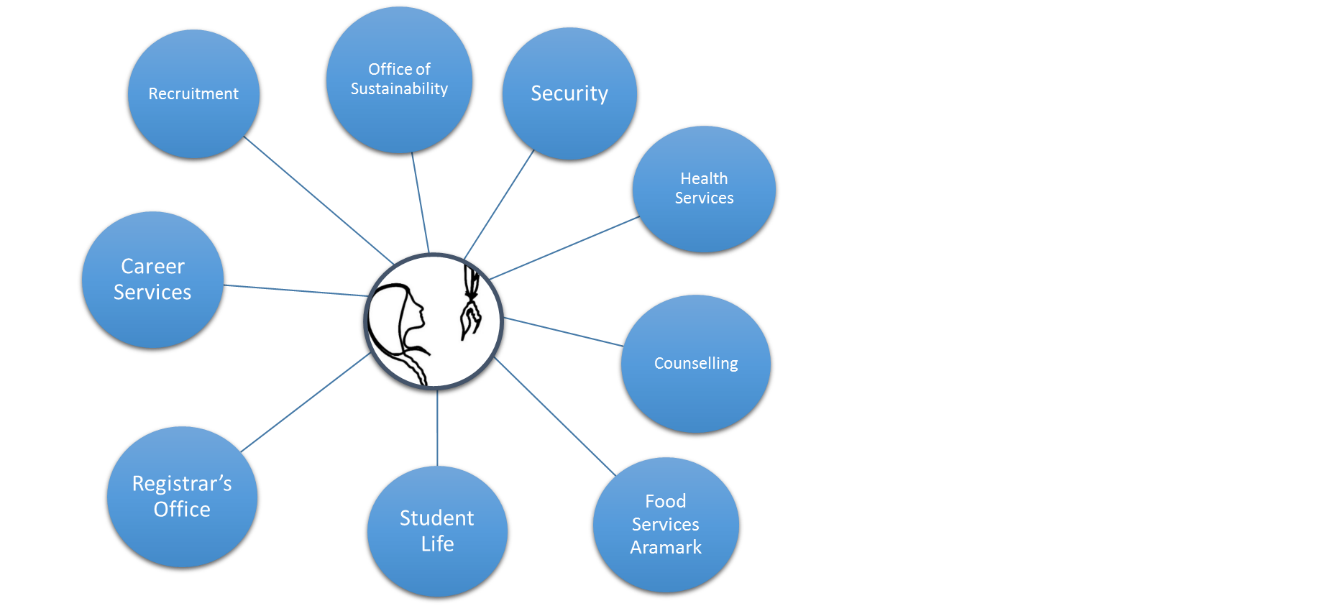 
[IEP Commitment #6.  Establish Indigenous-centred holistic services and learning environments for learner success.]SecurityEstablishment of a Traditional Warrior/Peacekeeper Society on Campusmade up of Indigenous student volunteers – possibly brough forward by nomination I’m Kind ManShkaabaywis?Project currently in beginning stages – consultations with Elders and work with John Gallen currently in progress
Health ServicesIndigenous Healthcare Consultations m’shkiki (plant-based medicines – smudge, etc)Still finalizing staff session, plans to begin weekly visits (biweekly at each campus – alternating ptbo/frost) in January 2018CounsellingDorothy – Elder support/advising in Counselling wing Dorothy booked for Nov. 2017-April 2018 Smudge-friendly spacesFood ServicesTraditional Indigenous foods available in cafeteria on a regular, consistent basisWorking with Aramark on this now – they are supportiveCareer Servicesdesignated Indigenous Career AdvisingEstablished partnership with Lou Anne Hanesinitiative establishedRecruitmentPartnership includes working together to gather data and development of Indigenous Recruitment strategyIn progressOffice of SustainabilityFeast Bundles ProgramIn progressStudent LifeOrientation: Round Dance, Learn to Hoop DanceInitiating conversation re: Indigenization of servicesRegistrar’s OfficeCentralization of Self-identification dataIndigenous Bursary supportdesignated Indigenous RO staff?Initiating conversation – beginning stagesAccountability to recommendations outlined in the Internal Research Report Conducted by Madeline Whetung, 2017:*List of recommendations have come from the internal report: Indigenous Student Outreach and Engagement at Fleming College Internal Report Research Conducted and Report Written by Madeline Whetung April 3, 2017. This report will be the guiding document for work done in the area of Indigenous student outreach and engagement.Report DateProject NamePrepared ByIndigenous Outreach & Engagement                Ahead of schedule                                          on schedulebehind scheduleRecommendation*immediate2017/182018/192019/20StatusIndigenous Marketing Materials (Kylie)Indigenous Marketing Materials (Kylie)Indigenous Marketing Materials (Kylie)Indigenous Marketing Materials (Kylie)Indigenous Marketing Materials (Kylie)Indigenous Marketing Materials (Kylie)Indigenous Marketing Materials (Kylie)make better use of the websiteIn progressshowcase Indigenous learnersIn progress update marketing materialsDone (on-going improvement)Beyond Traditional Recruitment (Kylie)Beyond Traditional Recruitment (Kylie)Beyond Traditional Recruitment (Kylie)Beyond Traditional Recruitment (Kylie)Beyond Traditional Recruitment (Kylie)Beyond Traditional Recruitment (Kylie)Beyond Traditional Recruitment (Kylie)Hiring outreach and engagement staffCreation of Assistant Manager, Aboriginal Student Services. Focusing work on development of outreach and engagement strategy. Currently reviewing opportunities for internal/external partnershipssenior investment in communityInternally: Aakwa ode’ewinSessions with senior leaders and college decision makers. Session in the lounge for FNMI studentsrelationships with local schoolsIn progressgiving land back (on-going)Partnering with Trent University (Kylie)Partnering with Trent University (Kylie)Partnering with Trent University (Kylie)Partnering with Trent University (Kylie)Partnering with Trent University (Kylie)Partnering with Trent University (Kylie)Partnering with Trent University (Kylie)recruitmentMeeting with Director of FPHL in JanuaryIndigenous student transitionsRethinking the recruitment Trail (Kylie)Rethinking the recruitment Trail (Kylie)Rethinking the recruitment Trail (Kylie)Rethinking the recruitment Trail (Kylie)Rethinking the recruitment Trail (Kylie)Rethinking the recruitment Trail (Kylie)Rethinking the recruitment Trail (Kylie)making the most of APSIPJoined APSIP F2017beyond APSIPIn progress; community visits, pow wows, mail outs, phone calls, etc.Engaging Students in Recruitment (Kylie)Engaging Students in Recruitment (Kylie)Engaging Students in Recruitment (Kylie)Engaging Students in Recruitment (Kylie)Engaging Students in Recruitment (Kylie)Engaging Students in Recruitment (Kylie)Engaging Students in Recruitment (Kylie)emerging student leaders programstudent transitions programs (Bishkaa)In progressEvaluate/
expandBishkaa Orientation and Mentorship program ran F 2017 – 3 Indigenous student Mentors hired for academic yearstudents recruiting in the northRecommendation out of scope (academics)Recommendation out of scope (academics)Recommendation out of scope (academics)Recommendation out of scope (academics)Recommendation out of scope (academics)Recommendation out of scope (academics)Recommendation out of scope (academics)Broadening Cultural Competency (Mark)Broadening Cultural Competency (Mark)Broadening Cultural Competency (Mark)Broadening Cultural Competency (Mark)Broadening Cultural Competency (Mark)Broadening Cultural Competency (Mark)Broadening Cultural Competency (Mark)training for ELTtraining for administrators1 Session complete and on-goingtraining for faculty and staffIn progress – working with HR